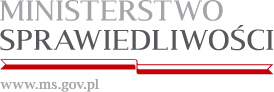                                                            KARTA INFORMACYJNA PORADNICTWAPoradnictwo dla osób pokrzywdzonych przestępstwem Poradnictwo dla osób pokrzywdzonych przestępstwem oraz osób im najbliższych dotyczy świadczenia pomocy na rzecz osób pokrzywdzonych przestępstwem w szczególności, w przypadkach znęcania się fizycznego i psychicznego, przemocy domowej, oszustw, włamań, kradzieży, wypadków drogowych, pobić, gróźb, uchylania się od alimentów, a także w sytuacji pokrzywdzenia innymi rodzajami przestępstw.Zgłoszenia od osób pokrzywdzonych przestępstwem oraz osób im najbliższych przyjmowane są przez osobę pierwszego kontaktu. Osoba pierwszego kontaktu udziela podstawowych informacji dotyczących praw osób pokrzywdzonych przestępstwem, w tym informuje o procedurach pomocy, instytucjach wsparcia i działaniu organów ścigania. Ponadto kieruje osoby pokrzywdzone do specjalistów. W ramach pomocy osobom pokrzywdzonym przestępstwem oraz osobom im najbliższym udzielane są porady prawne oraz porady psychologiczne i psychiatryczne.KTO MOŻE SKORZYSTAĆ:  W zależności od jednostki udzielającej nieodpłatnego poradnictwa.FORMA ZAPISU:  Zgodnie z zasadami jednostki prowadzącej nieodpłatne poradnictwo.Nazwa jednostkiZakres poradnictwaAdresDane kontaktoweDni i godziny działalnościOśrodek Psychoedukacji, Profilaktyki Uzależnień i Pomocy Rodzinie – Punkt KonsultacyjnyPomoc:                   - psychologiczna,   - prawna,                  - pedagogicznaOśrodek Psychoedukacji, Profilaktyki Uzależnień i Pomocy Rodzinie              ul. Chełmińska 1,14-200 Iławaosrodek@umilawa.pl89/649 92 00Poniedziałek – piątek 
w godzinach 8.00 – 17.00Punkt konsultacyjnyDyżury:                    - radcy prawnego,    - psychologa            - specjalisty terapii uzależnieńGminna Komisja Rozwiązywania Problemów Alkoholowych                        ul. Gen. Wł. Andersa 2a   14-200 IławaPokój nr 222 lub 221pwdg@gmina.ilawa.pl536 010 695Radca prawny: drugi i czwarty piątek miesiąca godz. 8.45 – 11.45Psycholog  druga i czwarta środa miesiąca godz. 8.00 – 11.00Specjalista terapii uzależnień pierwszy i trzeci poniedziałek miesiąca godz. 8.00 – 11.00Powiatowy rzecznik KonsumentaPoradnictwo w zakresie ochrony praw konsumentaStarostwo Powiatowe w Iławie pok.12, parter ul. Gen. Wł. Andersa 2a14 – 200 Iławaprzk@powiat-ilawski.pl    tel.(89)649-07-18Poniedziałki 15.00 – 18.00Punkt Konsultacyjno-TerapeutycznyPoradnictwo terapeutyczno-psychologiczne dla osób uzależnionych i współuzależnionych oraz dotkniętych przemocą                  Gminna Komisja Rozwiązywania Problemów Alkoholowychul. Daszyńskiego 514-220 Kisieliceobrona@kisielice.pl55/278 55 18W godzinach pracy Urzędu Miejskiego w Kisielicach7.15 – 15.15Punkt Pomocy Rodzinie Poradnictwo:psychologicznepedagogiczneprowadzenie grup terapeutycznych dla osób uzależnionych i współuzależnionychMiejska Komisja Rozwiązywania Problemów Alkoholowychul. Kościelna 5                 14-260 Lubawa89/645 53 00We wtorki i czwartki w Urzędzie Miasta w Lubawie pok.9 w godz. 12,00-15,00 dyżur pełni koordynator d.s. profilaktyki - przewodnicząca Miejskiej Komisji Rozwiązywania Problemów AlkoholowychPoniedziałki: 16.00 – 19.00  Grupa edukacyjno -terapeutyczna dla osób uzależnio- nych, konsultacje indywidualne15.00 - 17.00  Problemy przemocy w rodzinie, kurator Sądu Rodzinnego i Nieletnich ; pedagog15.30 – 18.30 PsychologWtorki:13.00 - 16.00 Psychoterapia -Problemy emocjonalne, DDAŚrody:15.00 – 19.00 Psychoterapia -Problemy emocjonalne, DDA15.00 – 18.00 Indywidualne konsultacje dla uzależnionych i ich rodzin. Spotkania grupowe dla współuzależnionychCzwartki: 16.00 – 18.00 Grupa edukacyjno  - terapeutyczna dla osób uzależnio-nych, konsultacje indywidualne16.00 – 18.30 PK MONAR Konsultacje w problemach eksperymentowania i uzależnień od środków psychoaktywnych13.00 – 16.00 Poradnictwo prawnePiątek: 16.00 – 19.00 PsychologPunkt Konsultacyjny – Punkt Pomocy Rodzinie Poradnictwo:- psychologiczne,- rodzinne oraz       - terapia uzależnieńOśrodek Pomocy SpołecznejFijewo73                         14-260 Lubawasekretariat@gopslubawa.plwww.gopslubawa.pl89/645 54 39Poradnictwo psychologiczne2 razy w miesiącu 8.00-12.00  aktualizacja harmonogramu dostępna na stronie www.gopslubawa.pl Poradnictwo rodzinne  - każdy wtorek m-ca godz. 13.00 - 16.00, każda środa mca godz 15.00 -19.00 Terapia uzależnień:każdy poniedz m-ca 15.45 - 19.30 każdy czwartek m-ca 16.00 - 19.00Punkt Informacyjno-KonsultacyjnyPoradnictwo:             - socjalne,  prawne                     - dla ofiar przemocyMiejsko-Gminny Ośrodek Pomocy Społecznej                     ul.Wybickiego6 ;14-240 Suszmops@susz.pl55/278 79 95W godzinach pracy:                          pn,wt,czw,pt  7.00-15.00                                                    środy              8.00 – 16.00Punkt konsultacyjnyporadnictwo psychologiczne,  poradnictwo dla osób uzależnionychterapia dla ofiar i sprawców przemocy domowej,usługi terapeutycznesesje rodzinneGminna Komisja Rozwiązywania Problemów Alkoholowychul. Wybickiego 9             14-240 Suszkom. 504 126 759Poniedziałki 14.00 - 16.00 Wtorki       13.00-15.00 Środy         14.00 - 16.00Czwartki    12.00-14.00Specjalista psychoterapii uzależnień: wtorki    15.00 – 19.00 czwartki 14.00 – 18.00Punkt konsultacyjnyporadnictwo psychologiczne,wsparcie dla osób uzależnionych i współuzależnionych,Gminna Komisja Rozwiązywania Problemów Alkoholowych            ul.Traugutta4; 14-230 Zalewokom. 603 263 146Wtorki     13.00 – 17.00Powiatowe Centrum Pomocy Rodzinie w Iławie - Punkt Interwencji KryzysowejPoradnictwo specjalistyczne:- psycholog, pracownik socjalny, - psychoterapeuta, pedagogul. Gen. Wł. Andersa 3A,              14-200 Iława                   www.pcprilawa.pl tel. (89) 649-04-50Godziny pracy PCPR w Iławie: poniedz –piątek godz. 7.15 – 15.15Punkt poradnictwa i Pomocy SpołecznejPoradnictwo:- prawne - psychologiczneul. Grunwaldzka 6A14 – 200 Iławasekretariat@mops.ilawa.pl                                            tel. (89) 649 97 20Poniedziałki 8.00 – 10.00; 14.00 – 16.00Wtorek-pt  7.15 – 10.00; 14.00 – 15.15